Data Items Available for malignant cancers (excluding non-melanoma skin cancers)1 diagnosed 1993 to 20202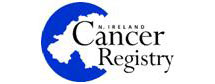 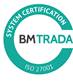 Patient SexDeprivation Quintile (derived from the patient’s postcode diagnosis)Status at time of censor date (Alive, Deceased, Lost to follow-up)Days from diagnosis to censure (survival days)Cause of death (Cancer, Non- cancer, Cause not known/not recorded)Tumour Tumour ID numberTumour site (ICD10)Tumour cell type (ICD-O2 or ICDO3)Year of diagnosis Age at diagnosis (0-4, 5-9, 10-14, …., 75-79, 80-84, 85+ years)Basis of diagnosis (Microscopically verified, Non-Microscopically verified, Death certificate)Tumour Grade (site-specific grade e.g. Gleason for prostate cancer, WHO for brain tumours)  Tumour laterality (Left, Right, Bilateral)Stage at diagnosis (Dukes, FIGO, Clarkes etc.)TNM staging to include: clinical, pathological and a combined registry stagingMolecular data for breast tumours:ER, PR and HER2 status (+ve, -ve, not known/recorded)For Bowel, Breast and Cervical Cancers - Screen detected (Yes)Treatment within the period (three months pre diagnosis and one-year post diagnosis)Type of treatment (surgery, radiotherapy, chemotherapy)Days from diagnosis to treatmentSurgical procedure code (OPCS4 code)Hormone treatmentDays from diagnosis to treatmentThe NICR has access to additional data sources which can provide data on:Comorbidities – available from PAS inpatient dataDrug - We can indicate if the patient was prescribed a drug in a particular BNF Category 3 - available from GP prescribing database.1 Data available for the following conditions based on ICD10 codes C00_C96 excluding C442 Data will become available for diagnosis beyond 2020 after the release of the NICR annual official statistics which is announced on the NICR website. 3 BNF categories :1.3 Antisecretory drugs and mucosal protectants1.9.4 Pancreatin2.1 Positive inotropic drugs2.3 Anti-arrhythmic drugs2.5 Hypertension and heart failure2.6 Nitrates, calcium-channel blockers, and other antianginal drugs2.7 Sympathomimetics2.8 Anticoagulents and protamine2.9 Antiplatelet drugs2.10 Myocardial infarction and fibrinolysis2.12 Lipid-regulating drugs4.1 Hypnotics and anxiolytics4.2 Drugs used in psychoses and related disorders4.3 Antidepressant drugs4.5 Drugs used in the treatment of obesity4.8 Antiepileptics4.9 Drugs used in parkinsonism and related disorders4.11 Drugs for dementia5.3 Antiviral drugs6.1 Drugs used in diabetes6.2 Thyroid and antithyroid drugs8.1 Cytotoxic drugs8.1.1 Alkylatine drugs8.1.2 Anthracyclines and other cytotoxic antibiotics8.1.3 Antimetabolites8.1.4 Vinca alkaloids and etoposide8.1.5 Other antineoplastic drugs8.2.4 Bacillus Calmette-Guerin.8.3 Sex hormones and hormone antagonists in malignant disease8.3.1 Oestrogens8.3.2 Progestogens8.3.3 Androgens8.3.4 Hormone antagonists8.3.4.1 Hormone antagonists – Breast Cancer8.3.4.2 Gonadorelin analogues and gonadotrophin-releasing hormone antagonistis